ATTESTATION D’EMPLOI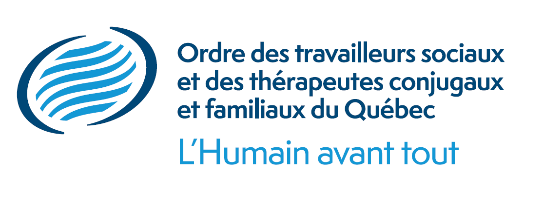    THÉRAPIE CONJUGALE ET       FAMILIALE
SECTION IIINORMES D’ÉQUIVALENCE DE FORMATIONEn vertu du Règlement sur les normes d’équivalence pour la délivrance d’un permis de l’Ordre professionnel des travailleurs sociaux et des thérapeutes conjugaux et familiaux, un(e) candidat(e) bénéficie d’une équivalence de formation s’il/elle démontre qu’il/elle possède un niveau de compétence équivalent à celui acquis par le/la titulaire d’un diplôme donnant ouverture au permis de T.C.F.Dans l’appréciation de la formation invoquée au soutien d’une demande de reconnaissance d’équivalence, le Comité sur le contrôle de l’exercice des professions T.S. et T.C.F. de l’OTSTCFQ tient compte notamment de la nature et la durée de l’expérience de travail du (de la) candidat(e).Réservé à l’OTSTCFQ : IDENTIFICATION DU (DE LA) CANDIDAT(E) AU TITRE DE T.C.F.IDENTIFICATION DU (DE LA) CANDIDAT(E) AU TITRE DE T.C.F.Nom :   Prénom : Date de naissance : Nom :   Prénom : Date de naissance : SECTION 1 – IDENTIFICATION DU (DES) SIGNATAIRE(S) DE L’ATTESTATIONVeuillez remplir et cocher les cases correspondantes.
Je soussigné(e), numéro(s) de permis / licence(s) : certifie que :   Je suis le (la) supérieur(e) administratif(-ive) du (de la) candidat(e)    Je suis le (la) supérieur(e) clinique du (de la) candidat(e)    Je suis en pratique autonome
    J’ai supervisé l’emploi du (de la) candidat(e) * 
        * Dans ce cas, merci de compléter l’attestation de superviseur(e) de l’OTSTCFQ en sus.Si cosignataire, notamment pour la supervision, veuillez remplir et cocher les cases correspondantes.Je soussigné(e), numéro(s) de permis / licence(s) : certifie que :   Je suis le (la) supérieur(e) administratif(-ive) du (de la) candidat(e)    Je suis le (la) supérieur(e) clinique du (de la) candidat(e)    J’ai supervisé l’emploi du (de la) candidat(e) * 
        * Dans ce cas, merci de compléter l’attestation de superviseur(e) de l’OTSTCFQ en sus.SECTION 2 - RENSEIGNEMENTS SUR L’EMPLOIVeuillez remplir et cocher les cases correspondantes.Le (la) candidat(e) est/était employé(e) chez (nom et adresse de l’employeur) :Titre d’emploi : Date d’embauche : Date de départ (si pertinent) : Descriptif de tâches/missions : Le (la) candidat(e) a été supervisé(e) par Nombres d’heures travaillées (total)* : *Exclure les arrêts prolongés de travail, tels les congés de maternité, de maladie ou sans solde du nombre d’heures travaillées.Préciser : heures de pratique auprès des couples et des familles (contact direct) heures de pratique auprès des individus (contact direct)À remplir par le (la) superviseur(e) (si applicable) :  heures de supervision individuelle, dont : heures pour la pratique/intervention auprès des couples et 
              des familles heures pour la pratique/intervention auprès des individus heures consacrées à des activités liées à la thérapie conjugale et familiale,                  dont : heures de supervision de groupe heures de transcription et de rédaction de notes au dossier heures de gestion générale de cas  heures de lectures dirigées.Autres activités pertinentes (si nécessaire) : 
SECTION 3 – SIGNATURE(S)SECTION 3 – SIGNATURE(S)Je déclare que les informations fournies dans cette attestation sont exactes.Le (date),  Nom, prénom :   Signature :À remplir si cosignataire :Je déclare que les informations fournies dans cette attestation sont exactes.Le (date),  Nom, prénom :   Signature :Merci de retourner cette attestation dûment remplie et signée par courriel à l’adresse suivante :admission@otstcfq.orgPour toutes questions, n’hésitez pas à nous joindre par courriel à admission@otstcfq.org